Le présent schéma de dossier est à renseigner intégralement sans oublis et sans mentions renvoyant à des documents fournis par le pétitionnaireCadre réservé à l’ATCDossier déposé et enregistré le :  Date de la lettre d’intention : ….. /….. /…..Date de l’AR de dossier complet : ….. /….. /…..Date limite de dépôt du dossier : 31/12/2021Identification du porteur de projet- Raison sociale (nom du porteur de projet) : ………………………………………………- Forme juridique : …………………………………………………………………………….- Adresse : ………………………………………………………………………………………- Code postal : |__|__|__|__|__|    	 Commune : …………………………………………….- Activité, objet social : ………………………………………………………………………...- Code NAF/APE : ……………………………………………………………………………….- n° SIRET : |__|__|__|__|__|__|__|__|__|__|__|__|__|__|  - Date d’immatriculation : ……………………………………………………………………- n° enregistrement en préfecture (associations) : ……………………………………………...- Date d’enregistrement (associations) : ……………………………………………………- Régime TVA :	Assujetti :  OUI    NON				 Partiellement assujetti au taux de …%      Représentant légal :Identité : ……………………………………………………………………………………….Fonction : ………………………………………………………………………………………Coordonnées : Tél. fixe | 04 | 95 | __ | __ | __ | Mobile | 06 | __ | __ | __ | __ |Courriel : ………………………………………………………………….    Responsable à contacter pour le projet (s’il diffère du représentant légal) :Fonction : ………………………………………………………………………………………Identité : ……………………………………………………………………………………….Coordonnées :		Téléphone : Fixe | 04 | 95 | __ | __ | __ |   Mobile | 06 | __ | __ | __ | __ |Courriel : ………………………………………………………….Coût total du projet HT : ……………………………………Montant global de subvention sollicité : …………………Obligations et attestation du porteur de projet :Liste des aides attribuées par des personnes publiques, collectivités locales, Etat, Union Européenne… (ex : subventions, bonifications d’intérêt, exonérations fiscales, …) obtenues durant les 3 dernières années avec origine, objet, montant (ou état néant). Cet état est nécessaire à la vérification de la règle européenne dite « de minimis » *.Je soussigné, …………………………………………, agissant en qualité de représentant légal de……………………….…………………………………, ayant qualité pour l’engager juridiquement, sollicite une subvention pour le montant indiqué ci-dessus pour la réalisation du projet décrit en annexe.Je certifie l’exactitude des renseignements indiqués dans le présent dossier et dans ses annexes.J’atteste sur l’honneur la régularité de la situation fiscale et sociale de l’organisme que je représente.J’ai sollicité les aides publiques indiquées au plan de financement du projet détaillé ci-après.J’ai pris connaissance des informations et m’engage à respecter les obligations afférentes si l’aide m’est attribuée.Date : 				                                             Cachet et signature :* La règle « de minimis » fait partie des règlements décidés par l'Union Européenne pour encadrer le fonctionnement des aides aux entreprises. Elle prévoit qu'une même entreprise ne peut recevoir que 200 000 € d'aides publiques diverses (subventions, avance remboursable, aides fiscales, …) sur une période de 3 exercices fiscaux qui est calculée de manière glissante : la période doit comprendre l’exercice fiscal en cours ainsi que les deux exercices fiscaux précédents.Annexe n° 1 : Présentation généraleIdentification du dossier Descriptif du projet Plan de financement prévisionnel du projet Compte de résultat prévisionnelImpacts attendus du projet- Emploi- Prise en compte de l’environnementAnnexe n°2 : Liste des pièces à joindre au dossier (indispensable à l’instruction du dossier)Annexe n°3 : Rappel des principes de l’appel à projet ANNEXE n°1    Présentation généraleA - IDENTIFICATION DU DOSSIER Intitulé de l’opération : ………………………………………………………………………………………………........Période prévisionnelle d’exécution de l’opération : du |__|__| / |__||__| / |__||__|__||__|                                                                                       au |__|__| / |__||__| / |__||__|__||__|B - DESCRIPTIF DU PROJETLocalisation :………………………………………………………………………………………………………………………………………………………………………………………………………………………………………………………………………………………………………………………………………………………………………Objectif(s) recherché(s) :………………………………………………………………………………………………………………………………………………………………………………………………………………………………………………………………………………………………………………………………………………………………………………………………………………………………………………………………………………………………………………………………………………………………………………………………………………………………………………………………………………………………………………………………………………Dimension économique et viabilité du projet………………………………………………………………………………………………………………………………………………………………………………………………………………………………………………………………………………………………………………………………………………………………………………………………………………………………………………………………………………………………………………………………………………………………………………………………………………………………………………………………………………………………………………………………………………………………………………………………………………………………………………………………………Descriptif des investissements………………………………………………………………..………………………………………………….…………………………………………………………………………..……………………………………………………………………………………………………………………………………………………………………………………………………………………………………………………………………………………………………………………………………………………………………………………………………………………………………………………………………………………………………………………………………………………………………………………………………………………………………………………………………………………………………………………………………………………………………………………………Communication………………………………………………………………………………………………………………………………………………………………………………………………………………………………………………C - PLAN DE FINANCEMENT PREVISIONNEL DU PROJETD - Compte de résultat prévisionnelE - Impacts attendus du projetEmploiNombre d’emplois directs créés : …………………………………….(emplois nouveaux créés du fait de l’opération soutenue) Nombre d’emplois maintenus : ……………………………………....(emplois maintenus du fait de l’opération soutenue)NB : Exprimer les emplois en équivalent plein temps annuel (1 mi-temps = 0,5 emploi ; 1 emploi sur 8 mois = 0,66 emploi → 8/12 = 0,66)Prise en compte de l’environnementVotre projet comporte-t-il des labels ou normes de préservation de l’environnement ? Oui     NonSi oui, lesquels ? ……………………………………………………………………………….Si non, l’ATC vous propose un accompagnement complet pour l’obtention de l’Ecolabel Européen, seriez-vous intéressé ? Oui     NonAvez-vous pris d’autres dispositions relatives à l’environnement dans le montage et la réalisation de votre projet ? Oui     NonSi oui, quelles dimensions ont-été prises en compte ? Préservation des ressources naturelles (gestion de l’eau, amélioration des connaissances sur la situation des ressources …) Préservation des espaces naturels et de la biodiversité (diffusion de connaissances, valorisation ou protection des espaces) Réduction des pollutions (tri et recyclage des déchets, des rejets des installations ou activités) Réduction des risques naturels et technologiques (action de prévention, d’information, de sensibilisation) Intégration paysagère harmonieuse avec l’environnement immédiat Autres : ………………………………………………………………………………………ANNEXE n°2         Liste des pièces à joindre au dossierNB : Le service instructeur pourra demander des pièces complémentaires qu’il juge nécessaire à l’instruction du dossier en fonction de la nature de l’opération et des dépenses présentées.  ANNEXE n°3     RAPPEL DES PRINCIPES DE L’APPEL A PROJETI / Objectif de l’appel à projets.Pour permettre aux entreprises du secteur touristique de mieux résister à la crise sanitaire, compte tenu des dispositifs déjà mis en place par l’Etat et la Collectivité de Corse, il apparaît nécessaire et indispensable de compléter l’éventail des outils avec de l’aide directe aux entreprises. C’est l’objectif de l’action « Accentuer le soutien à l’investissement et l’accompagnement des TPE-PME dans le secteur touristique », action qui est mise en œuvre par le présent appel à projets.II / Bénéficiaires.Les bénéficiaires de cet appel à projet sont :- Des TPE des filières touristiques dont l’effectif est inférieur à 11 salariés (ETP) et dont le CA n’excède pas 1M€ HT ;- Des PE des filières touristiques dont l’effectif est inférieur à 50 salariés (ETP) et dont le CA n’excède pas 8 M€ HT ;- Des associations (loi 1901) relevant des filières touristiques. Les bénéficiaires s’inscriront dans les secteurs d’activité figurant dans la liste ci-dessous (code NAF/APE) :  5510Z		Hôtels et hébergements similaires, 5520Z		Hébergement touristique et autre hébergement de courte durée, 5530Z		Terrains de camping et parc pour caravane ou véhicules de loisirs, 5610A		Restauration traditionnelle, 7990Z		Service de promotion touristique, dont guides touristiques,7911Z		Agences de voyage, 7912Z		Voyagiste,9319Z		Activités des guides de montagne, 9321Z		Activités des parcs d’attraction et parcs à thème,9312Z		Activités de club de sport (justifiant d’une d’activité touristique àtitre principal).Sont exclues de l’appel à projet : les entreprises franchisées, les entreprises en difficulté au sens du droit de l’Union Européenne, les Sociétés Civiles Immobilières, les sociétés financières, les entreprises ayant moins de 3 ans d’activité.III / Nature des opérations subventionnables.Les dépenses éligibles concerneront :• L’adaptation constante des TPE et petites PME aux nouveaux besoins, attentes et comportements des consommateurs,• Le développement de nouveaux modes de commercialisation,• Les actions de modernisation, innovantes, digitales, respectueuses de l’environnement, actions d’accessibilité et de sécurisation des locaux (portage individuel ou collectif),• Les actions collectives de dynamisation et de valorisation des entreprises (dans le cadre d’un projet d’ensemble).• Les frais de conseil et d’accompagnement, dans le cadre de dépenses d’investissement structurelles.• Les dépenses d’investissement structurelles : études/ingénierie, achats de matériel professionnel et aménagements réalisés dans le cadre de la requalification, de la modernisation, de l’extension et de la montée en gamme des entreprises. Le matériel d’occasion ainsi que les frais relatifs à du fonctionnement ne sont pas éligibles.IV / Critères de sélection des projetsLes critères retenus pour la sélection des bénéficiaires sont les suivants :• La transition digitale, écologique et/ou énergétique dans le domaine du tourisme, • Le retour sur investissement (prévisionnel à 3 ans),• Le choix d’investissements pertinents en termes d’efficience économique du projet,• La contribution à la sauvegarde ou à la création d’emplois.La mobilisation des fonds se fait dans le respect des articles 106, 107 et 108 du Traité sur le fonctionnement de l'Union européenne. En particulier, le règlement UE 2020/972 de la Commission du 2 juillet 2020 modifiant le règlement (UE) no 1407/2013 (dit « de minimis ») en ce qui concerne sa prolongation et modifiant le règlement (UE) no 651/2014 en ce qui concerne sa prolongation et les adaptations à y apporter.V / Modalités financières d’interventionLes projets seront financés sur la base d’un taux d’intervention de 50% et seront recevables à partir d’une dépense subventionnable de 5 000 € minimum et jusqu’à 120 000 € maximum (les frais de conseil et d’accompagnement seront, pour leur part, financés sur la base d’un taux d’intervention de 50 % avec un plafond d’aide de 10 000€). Le taux d’intervention pourra être modulé en fonction des niveaux d’engagement en termes de maintien dans l’emploi :• Majoration de 10 % supplémentaires si maintien dans l’emploi de 1 à 3 salariés (au minimum sous la forme d’un CDD de 6 mois),• Majoration de 20% supplémentaires au-delà de 3 salariés maintenus (au minimum sous la forme d’un CDD de 6 mois).Le taux d’aide tous financements publics confondus ne pourra pas excéder 80%. L’assiette éligible des projets est établie sur le prix des investissements et des frais de conseil HT.Respect de l’incitativité de l’aide : afin de justifier l’incitativité de l’aide, aucun commencement d’exécution du projet d’investissement (début des travaux) ne pourra être opéré par l’entreprise ou l’association avant la date d’accusé de réception de la demande de subvention par l’ATC. Le non-respect de ce critère rendra le dossier inéligible.Contrôles : les entreprises retenues s’engagent à mettre à la disposition du comité de sélection tous les éléments utiles aux contrôles à postériori durant une durée minimale de 3 ans. Un taux d’intervention minoré pouvant être appliqué en cas d’irrégularité.Les dépenses subventionnées seront imputées sur le budget de l’ATC au titre des interventions relevant du chapitre 204, comptes 20 421 et 20 422.COMPLETUDE DU SCHEMA DE DOSSIER DE DEMANDE D’AIDE Une demande de subvention ne peut être présentée pour individualisation au Bureau de l’ATC tant que le dossier n’a pas été déclaré complet par le service instructeur qui en accuse réception auprès du demandeur. En cas de dossier incomplet, les pièces manquantes seront demandées par courrier au pétitionnaire qui est tenu de les fournir dans un délai qui ne pourra excéder deux mois.Tout dossier de candidature incomplet ou postérieur à la date de clôture de l’appel à projets sera déclaré irrecevable.DEPOT DU DOSSIERLe dossier complet doit être déposé auprès de :Madame Marie-Antoinette MAUPERTUISPrésidente de l’Agence du Tourisme de la Corse17 Boulevard du Roi Jérôme - BP 1920181 AJACCIO Cedex 01Tout renseignement complémentaire peut être obtenu auprès de l’Agence du Tourisme de la Corse au contact suivant : Laure-Hélène Carrolaggi - 04 95 51 77 71 - lhcarrolaggi@atc.corsica                                              SCHEMA DE DOSSIERAPPEL A PROJET ATC- CdC / Etat 2021Feuille de route territoriale pour le Tourisme                                        Mesure 1.1             Soutien à l’investissement et à l’accompagnement des TPE-PME du secteur touristique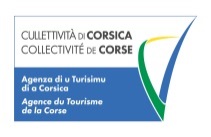 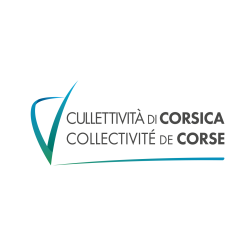 Origine de l’aideDénominationet objet de l’aideMontantAides obtenues durant les 3 dernières annéesdont aides fiscales ………………………………………………………………………………………………………………………Aides sollicitées pour le projetAutres (le cas échéant)…………………………………………………………………………………………………………….……………                                                                                                                TOTAL                                                                                                                TOTAL                                                                                                                TOTAL……………ANNEXESA joindre impérativement au dossier de demande de subventionDEPENSESDEPENSESDEPENSESRESSOURCES RESSOURCES RESSOURCES Montant HTMontant TTCMontant%Etude Investissement-EquipementFonctionnement : - salaires et charges- frais de structures - location  - amortissements matérielsConseilCommunicationDivers.………………...……….………………………………………………………………………………………………………..…………..…………………………………………………………………………Aides publiques ATCAutre :……………………..……………………..AutofinancementFonds propresEmprunt…………….…………………………………….…………..TOTALTOTALAnnée 1Année 2Année 31-Ventes de marchandises2-Production vendue3-Subventions d’exploitationA- PRODUITS D’EXPLOITATION4-Achats5-Charges externes (y compris sous-traitance)6- Sous-total B- VALEUR AJOUTEE7- Salaires bruts8- Charges sociales9- Impôts et taxesC- EXCEDENT BRUT D’EXPLOITATION 10- Dotations aux amortissements, provisionsD- RESULTAT D’EXPLOITATION11- Produits financiers12- charges de financementsE- RESULTAT NET AVANT IMPÖTS 13- Impôt sur les bénéfices14- Dividendes ou prélèvement de l’exploitantF- RESULTAT NON DISTRIBUE G- AUTOFINANCEMENT NET EFFECTIF EQUIVALENT TEMPS PLEIN (ETP)OuiNonNonPour les associationsPour les associationsPour les associations Exemplaire des statuts en vigueur signé par au moins deux personnesRécépissé de déclaration en préfecture ou copie de publication au JONuméro de SIRET Déclaration de l’organe statutaire compétent approuvant :Pour les entreprisesPour les entreprisesPour les entreprises Lettre de demande de financement émanant du demandeur Copie des décisions d'aides publiques ou lettres d'intention des co-financeurs Attestation de non-récupération de la TVA s'il y a lieu RIB ou RIPExtrait K-bis de moins de 3 mois Statuts (pour les sociétés) Effectifs (attestation comptable) Dernière liasse fiscale complète (bilan, compte de résultat et annexes) Attestation de régularité au regard des obligations fiscales et sociales (- de 3 mois) Estimatifs, devis datés et comportant l'indication de l'organisme qui les a établis permettant d'apprécier le montant de la dépense interne et externe.(Un tableau récapitulatif des devis et des postes de dépenses est nécessaire.) Plan de situation (sur la commune), plan cadastral, plan de masse Documents précisant la situation juridique des immeubles, établissant que le demandeur en a ou en aura la libre disposition (titre de propriété, autorisation du propriétaire, bail, …) Etat des autorisations préalables requises par la réglementation : autorisations d’urbanisme (déclaration préalable, permis de construire, d’aménager …)  Attestation sur l’honneur de non-commencement de travaux avant accusé de réception de la lettre d’intention A joindre au moment du solde : déclaration d’achèvement et de conformité des travaux